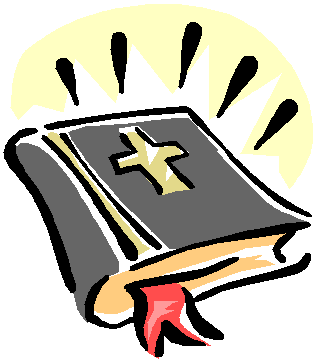 “Jesus Loves Me”     Anna Bartlett Warner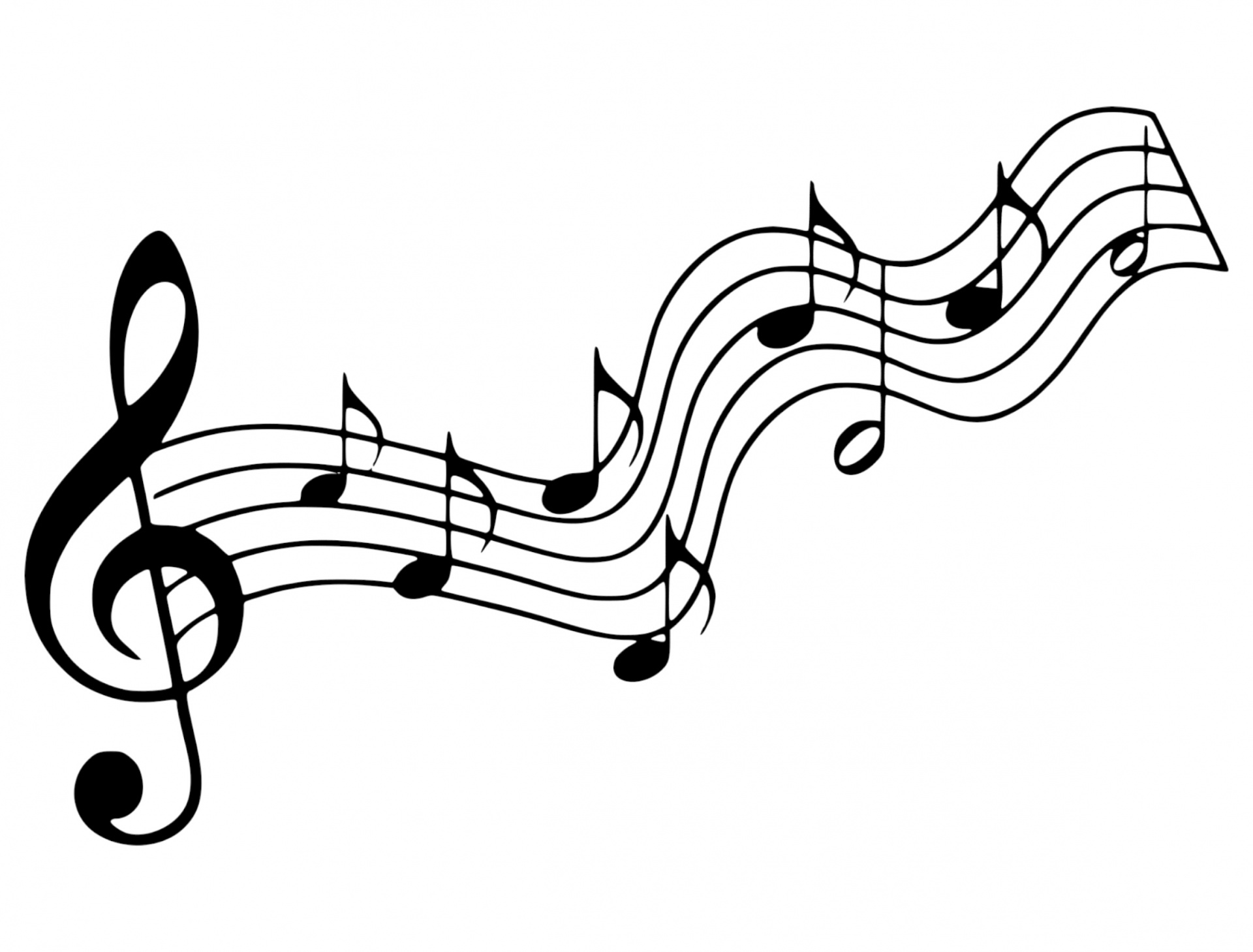 Jesus loves me! This I know,
For the Bible tells me so;
Little ones to Him belong;
                They are weak, but He is strong.Refrain:
Yes, Jesus loves me!
Yes, Jesus loves me!
Yes, Jesus loves me!
The Bible tells me so.“Great and Mighty”       LHU-71	Unknown	Great and mighty is the Lord our God.	Great and mighty is He.	Great and mighty is the Lord our God.	Great and mighty is He.                        Lift up your banner, let the anthems ring	Praises to our King.	Great and mighty is the Lord our God.	Great and mighty is He.“Every Day Is a New Beginning”	MarxEvery day is a new beginning.Every day is so fresh and clean.Every day is a new beginning in the LordWhen Jesus has forgiven me.Create in me a clean heart, O God.Put a new and right spirit in me.Cast me not away from Thy presenceTake not Thy Holy Spirit from me.The sacrifice acceptable to God—A broken spirit and contrite heart.The sacrifice acceptable to Thee, O GodThou will not despise.  (repeat vs. 1)Scripture 1: 1 Corinthians 6:12-20     (p.1628)Scripture 2: 1 Samuel 3:1-10              (p.384)Faith and Engagement “Seek Ye First””                           No. 33                                                                (Blue Hymnal)Prayers of the Pastor and the People with Praise  Thanksgiving  share briefly names &     situations to lift to God in prayer – we know God is more than able to hold all we offer & God knows the details!  Lord in Your mercy…Hear our prayer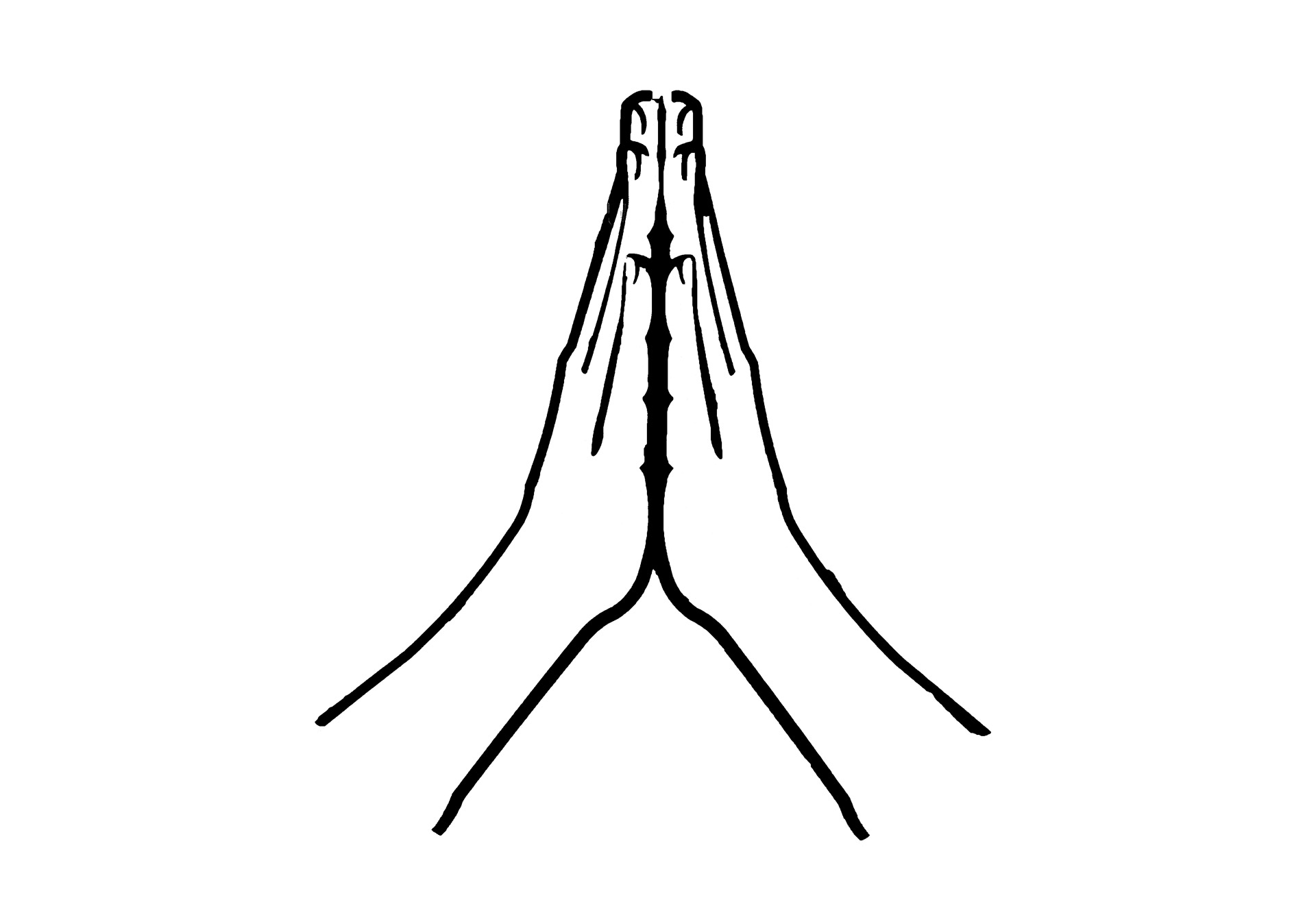 Blessing“Halle, Halle, Halle-lujah (X3)                 Hallelujah, Hal-le-lu-jah!”Personal MilestonesJanuary 17- Gene HelmetsieJanuary 18- Frank KoehlerPrayer ConcernsPrayer family: George and Sandy WarnerPrayer young person:   Kirstin GarrisonPrayer theme for young adults: friendsAll medical professionals, emergency responders & those serving in hospitals, nursing homes & care facilities Military folks & family - the USA & all those in leadership S-VE School Board members, administrators, teachers & othersNorth Spencer Christian Academy Church FinancesSamaritan’s PurseVan Etten Assembly of GodCommunity Events: Wed. 4-5:30PM Open Hearts Dinner @ Mckendree UMC **TAKE OUT ONLY**    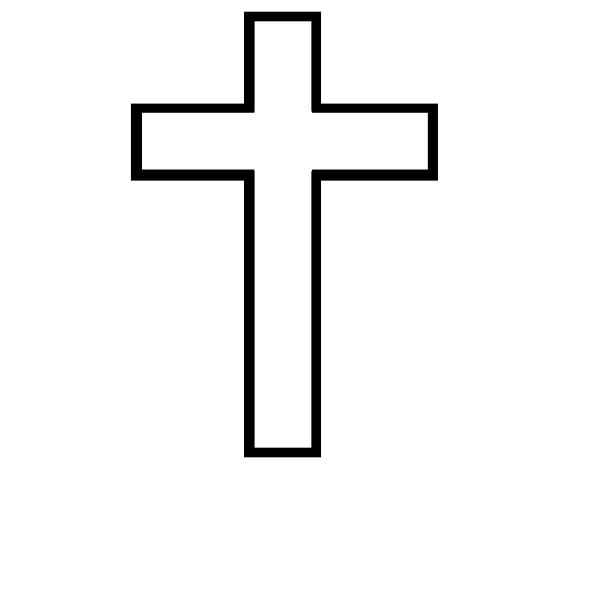 3rd Thurs. 10-11:30AM Mom-to-Mom group @ Inspire (57 E. Tioga St, Spencer) 3rd Fri. 11:30-12:30PM Sr. Social Hour @ Inspire RSVP @ 607-687-4120 INFO  **Candor Events: Home (candornychamber.org)     1/11: 9-10:30AM Food Cupboard give-away.  Both indoor (bring bags/boxes) shopping & pick-up options.  (Orchard St. near the "old" Dollar General; open to all who live or work in SVE School District)
1/11: 7PM SVE BOE Mtg (SVE HS Library) 
1/17: 2PM, 6:30PM, 7PM SVE Elementary School Music Concerts 1/17: 4:30-6PM Lions Club Winter Dinner!  Italian Themed!  Eat in or takeout! 
1/20: 9AM-1PM Winter Wonderland - fun for all ages, pancake breakfast, Auction, games & sleigh rides. @ Spencer Library  Non-perishables are available in the front entryway to the library (if you'd like to donate - donations can be received during open hours)  *** Story Hour Mondays @ 10AM ***  @ Van Etten Library (LINK for their website/hours/calendar)    Hours: Mon: 1-5PM; Wed & Fri: 11AM-1PM & 2PM-5PMChrist the King FellowshipPresbyterian #loveJanuary 14, 2024 – 11:00 AM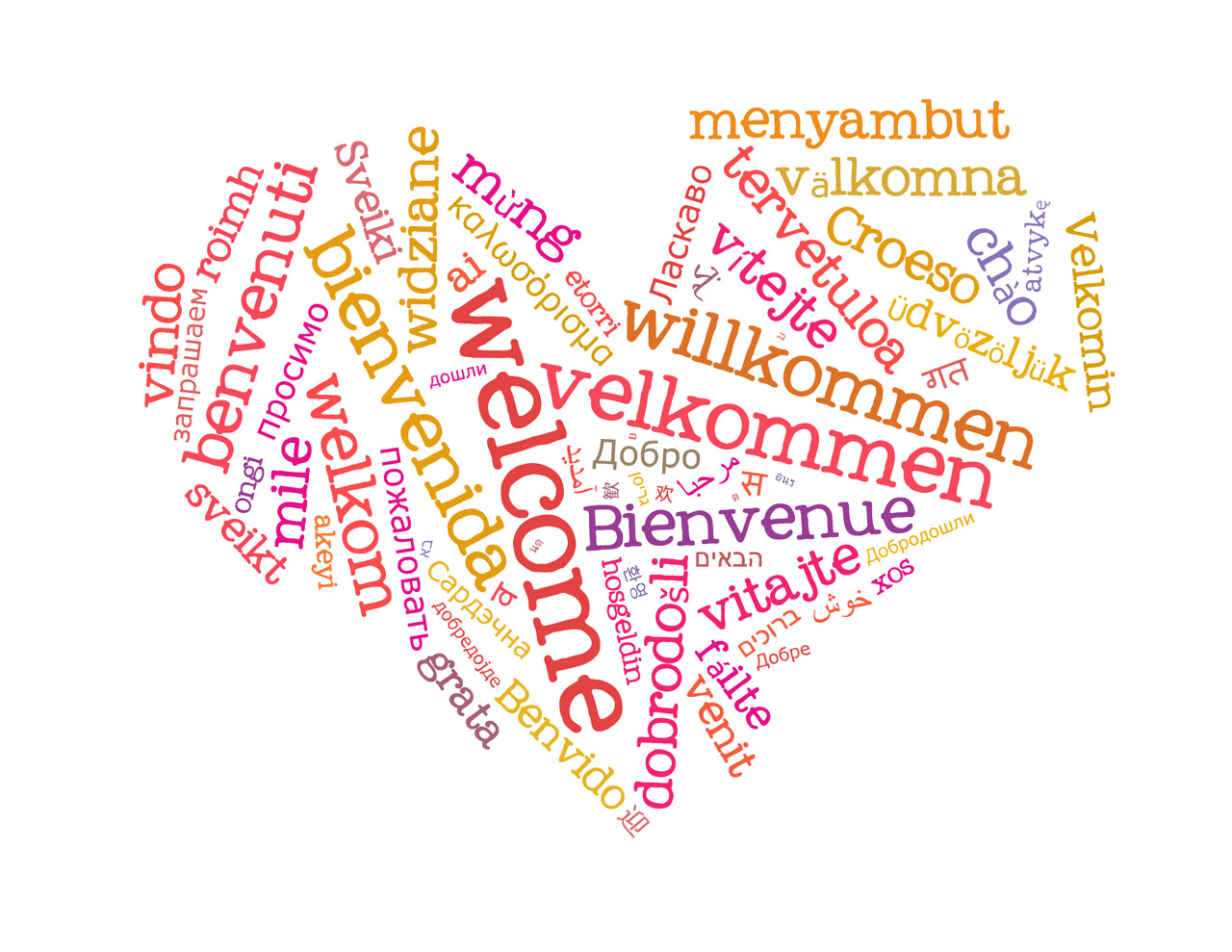 Welcome Prelude   “Seek Ye First/Pachelbel Cannon”                                     arr by Gail Smith Call to Worship    (Jer. 33:14):               The day of the LORD is surely coming: the      promise of God will be fulfilled.     (The Doxology)♪ Praise God, from whom all blessings flow; Praise *Him, all creatures here below; Praise *Him above, ye heavenly host; Praise Father, Son, and Holy     Ghost.  Amen      (Blue Hymnal No. 592)“Praise to the Lord, the Almighty”    No.   3                                           (Red Praise )Confession (from BCW)   God of the future, You are coming in power to bring all nations under Your rule. We confess we have not expected Your kingdom, for we live casual lives, ignoring Your promised judgement. We accept lies as truth, exploit neighbors, abuse the earth, & refuse Your justice and peace. Forgive us. Turn us to Your will by the power of Your Spirit, so all may know Your justice & peace; through Jesus Christ, Your Son, our Savior.            [silent prayer & reflection; let the Holy Spirit identify               any sin  that needs confessing - offer it to God & let it go] Assurance of Pardon & Gloria Patri Glory be to the Father, and to the Son, and to the Holy Ghost.  As it was in the beginning, is now, and ever  shall be, world without end.  Amen. Amen                                     (Blue No. 579)“Praise to the Lord, the Almighty”        Joachim NeanderVERSE 1
Praise to the Lord, the Almighty, the King of creation!
O my soul, praise Him, for He is thy health and salvation!
All ye who hear, now to His temple draw near,
Join me in glad adoration.VERSE 2
Praise to the Lord, who o’er all things so wondrously reigneth,
Shelters thee under His wings, yea, so gently sustaineth!
Hast thou not seen how thy desires e’er have been
Granted in what He ordaineth?VERSE 3
Praise to the Lord, who doth prosper thy work and defend thee!
Surely His goodness and mercy here daily attend thee;
Ponder anew what the Almighty can do
If with His love He befriend thee.VERSE 4
Praise to the Lord, O let all that is in me adore Him!
All that hath life and breath, come now with praises before Him!
Let the amen sound from His people again;
Gladly forever adore Him. “Seek Ye First”                   Lafferty	Seek ye first the kingdom of God	And His righteousness	And all these things shall be added unto you—	Allelu, alleluia!	Ask and it shall be given unto you.	Seek and ye shall find,	Knock and the door shall be opened unto you—	Alelu, alleluia!	Man does not live by bread alone	But by every word,That doth proceed from the mouth of God.